Физическое развитиеМасимова Светлана Новруз кызыИнструктор по физической культуре МДОУ «Детский сад «Золотой петушок»Комплекс бесед для детей старшего дошкольного возраста «Олимпийские игры»Цель: Формирование у ребенка потребности к здоровому образу жизни.Задачи:Расширять представления об олимпиаде, олимпийских играх, видах спорта, чемпионах, олимпийской символике.Развивать мышление, речь, память.Прививать  любовь к спорту.Беседа №1 «Возникновение олимпийских игр»Олимпийские игры вошли в историю человечества как крупнейшее международное комплексное спортивное мероприятие. Они обладают огромной притягательной силой не только потому, что это единственные в своем роде всемирные спортивные состязания, но и потому, что они представляют прекрасную возможность для установления дружеских связей между спортсменами различных стран.На вопрос, откуда взялись Олимпийские игры, сегодня ответить невозможно. Легенда гласит, что традиция возникла в те времена, когда Зевс устроил соревнования по бегу вокруг могилы Кроноса в Олимпии. Якобы они прошли в честь победы бога-громовержца над отцом, позволившей Зевсу стать властелином Олимпа. Среди потенциальных учредителей игр фигурирует и Геракл, однако наиболее вероятной считается другая версия. В IX веке до н.э. царь Элиды Ифит озаботился тем, как уберечь свой маленький народ от гибели, когда вокруг идут сплошные войны и междоусобицы. За помощью он обратится к Дельфийскому оракулу и получил наказ устроить в своем царстве, в городе Олимпия, спортивные соревнования, которые примирят все враждующие стороны.Равнение на Эллинов.В Древний Греции в день, когда специальные послы объявляли о грядущем начале новых Игр, толпы народа со всей страны устремлялись в Олимпию. Местный стадион вмещал приличные даже по современным меркам 40 тысяч зрителей и всегда был переполнен. А на берегу реки Алфей во время спортивных празднеств вырастал целый город из палаток и шалашей. В наше время все происходит по тому же сценарию, разве что вместо палаток - множество отелей на любой цвет и вкус, а вместо одного амфитеатра - огромные спортивные комплексы. И, конечно, современным поклонникам спорта на помощь приходят телевидение и интернет; рейтинг олимпийских трансляций чрезвычайно высок во всех странах мира, а болельщикам теперь нет необходимости устремляться в эпицентр соревнований, чтобы быть в курсе происходящего. Весть о начале Олимпийских игр в древности автоматически прекращала войны. Пока идут Игры, запрещались не только серьезные сражения, но и мелкие заварушки, а нарушителей ждали суровые санкции. Это правило по замыслу организаторов должно было выполняться и в современной истории, однако желаемое не всегда становилось действительным. Например, Игры 1936 года в Берлине превратились в мощную пропаганду нацизма, а соревнования в Мюнхене в 1972 году были омрачены трагической гибелью израильских спортсменов от рук террористов из организации "Черный сентябрь". Отказ от еще одной древней традиции сегодня воспринимается как должное, В Играх древности могли участвовать только мужчины, более того — женщинам под страхом смерти запрещено было присутствовать на состязаниях даже в качестве зрителей. В XX веке слабый пол постепенно добился олимпийского равноправия. Местом проведения Олимпийских игр в древности неизменно был город Олимпия, расположенный на юго-западе Греции и имевший множество достопримечательностей: гору Кронос, курган Пелопса, алтари Зевса, Геи и Геракла. После возрождения древней традиции в наше время первоначально планировалось, что все Олимпиады также будут проходить в Греции, однако вскоре абсурдность данной идеи стала очевидной. Сегодня хозяева споргнвного праздника постоянно меняются, и это только к лучшему, а желающих принять Игры с каждым годом становится все больше. Зато другая традиция соблюдается неукоснительно. Олимпийское пламя, горевшее на всем протяжении античных соревнований, и сегодня напоминает участникам и зрителям грандиозного спортивного форума о подвиге Прометея, подарившего огонь людям. Много похожего между тем, что было, и тем, что есть, можно обнаружить, сравнивая статус олимпийца и отношение к нему в обществе.  В древности спортсмен обязывался готовиться к состязаниям не менее 10 месяцев, а тренировку проходил в специальных школах, после чего приглашался еще и на централизованный сбор в Олимпию. В случае победы олимпиец получал всё — оливковые венки во время красочной церемонии награждения, золото и драгоценности, славу, почет, а подчас удостаивался и памятников на родине. Ну, словом, почти всё как в ХХI веке. В 394 году первый византийский император Феодосии I оборвал традицию проведения Олимпийских игр, усмотрев в них серьезное противоречие с идеями христианства. Так оно в общем-то и было на самом деле. В связи с этим, однако, весьма показателен эпизод, который произошел много веков спустя на открытии Игр 1964 года в Риме, когда с приветствием к олимпийцам обратился папа римский. Тем самым церковь косвенно признала свою вину в том, что попыталась уничтожить прекрасную античную традицию.Беседа №2 «Современные олимпийские игры»	 Первые Олимпийские игры современности состоялись в 1896 году в столице Греции. Любой рассказ о главных спортивных состязаниях наших дней не обходится без упоминания имени барона де Кубертена, который обладал колоссальной энергией и отличными организаторскими способностями, благодаря которым и воплотил свою мечту в жизнь.Инициатор проведения Олимпийских игр современности Пьер де Кубертен искренне думал, что олимпийский огонь сможет зажечь в человечестве «дух свободы, мирного соревнования и физического совершенствования». «В современном мире, — говорил он, — имеющем огромные возможности, а одновременно и опасные слабости, олимпийские идеи могут стать школой благородных принципов и моральной чистоты, а также физической силы и духовной энергии».Священный огонь факела и сегодня символизирует собой мир и дружбу всех народов земли. Олимпийское движение — важная часть культуры человечества, и изучение его истории, несомненно, должно стать частью образования любого культурного человека. Отступление от античных традиций началось уже на второй Олимпиаде в Париже, где впервые в бой за медали вступили женщины. Весьма символично, что произошло это именно во Франции, славящейся своей приверженностью свободе, равенству и братству. И если в 1900 году представительство слабого пола было минимальным, то в течение XX столетия женщинам практически удалось добиться равноправия — как по количеству разыгрываемых медалей, так и по оплате своего труда. Впрочем, Игры в Париже еще не ознаменовали собой триумф олимпийского движения, так как фактически были приложением к Третьей Всемирной выставке и не привлекли к себе особого внимания почтенной публики. По-настоящему идея Олимпиады обрела популярность только через восемь лет, на Играх в Лондоне. То, что традиция глобальных спортивных соревнований вновь окрепла в самой консервативной стране мира, наверное, тоже весьма символично. Там же, в Англии, впервые произошло еще одно событие, которое впоследствии станет непременным атрибутом Игр: в Лондон, в гости к английскому королю и королеве пожаловали шейхи, принцы, видные политические деятели и бизнесмены — словом, мировой бомонд. Ну а для России олимпийские сражения 1908 года были отмечены первой золотой медалью: фигурист Николай Панин-Коломенкин выиграл соревнования по фигурному катанию. Еще одна, возможно важнейшая, олимпийская традиция состоит в том, что в наши дни Игры, как и в античные времена, являются символом единения людей. Да, на первых послевоенных состязаниях, что в 1920 году, что в 1948-м, Германию и ее союзников не пускали на главный спортивный праздник. Однако когда боль трагедии стихала, а неизбежное на первых порах чувство мести сменялось более позитивными эмоциями, еще недавно враждующие стороны объединялись во время олимпийских соревнований — и в 1924 году в Париже, и в 1952-м в Хельсинки. В тех же хельсинкских Играх впервые приняла участие и сборная СССР. Безусловно, в годы холодной войны именно спортивные контакты между враждующими лагерями носили наиболее интенсивный характер и, возможно, во многом способствовали предотвращению очередного полномасштабного вооруженного конфликта. Игры в Антверпене, прошедшие в 1920 году, привнесли в олимпийское движение новшества, которым суждена была долгая жизнь. Речь идет о клятве, которую дают спортсмены перед началом соревнований (произносят ее, разумеется, не все, а от их имени один из олимпийцев страны-организатора), а также об олимпийских кольцах, которые символизируют пять континентов. Другой яркой приметой Игр стала церемония открытия, которая начиная с 50-х годов прошлого века постепенно превращалась в феерическое зрелище, фактически отдельное масштабное мероприятие.  В 1932 году на Олимпийских играх в Лос-Анджелесе впервые в честь победителей стали исполнять национальные гимны и поднимать флаги их стран; тогда же всех участников соревнований впервые поселил их в одном месте, так называемой Олимпийской деревне. Именно она, пожалуй, является главным символом Игр, на протяжении десятилетий объединяя олимпийцев из развитых стран Запада и из бедных африканских колоний, признанных чемпионов и никому не известных спортсменов. То, что на многовековую олимпийскую традицию неизбежно накладывается национальный колорит страны-организатора. — еще один великолепный обычай общепланетарного спортивного праздника. В свое время весь мир был поражен организацией первых Игр, проходивших в Азии. Тогда, в 1960 году, традиционное японское трудолюбие, дисциплина, терпение позволили провести совершенно безупречную Олимпиаду, чего прежде не удавалось сделать ни в Европе, ни в Америке. А на Играх в Мексике 12 лет спустя уже латиноамериканцы показали свой национальный характер и превратили соревнования в сплошной праздник, воплотив тем самым знаменитый олимпийский лозунг: «Главное — не победа, а участие. Для этого они перед началом Игр посадили семь миллионов цветов — роз, хризантем, гладиолусов, а во время Олимпиады устроили настоящий фестиваль музыки и танцев.Сегодня, когда цена медали чрезвычайно высока, подобное едва ли возможно. Во время соревнований царит напряженная атмосфера, а деньги и допинг в олимпийском движении играют все большую и большую роль. Тем не менее Олимпийские игры по-прежнему остаются одним из важнейших событий нашего времени, подспудно соединяя его с делами давно минувших дней.Беседа №5 «Олимпийская символика»ОФИЦИАЛЬНЫЙ ЛОГОТИП (ЭМБЛЕМА) Олимпийских Игр состоит из пяти сцепленных между собой кругов или колец. Этот символ был разработан основателем современных Олимпийских Игр бароном Пьером де Кубертеном в 1913 году под впечатлением от подобных символов на древнегреческих предметах. Нет подтверждений, что Кубертен связывал число колец с числом континентов, но считается, что пять колец – символ пяти континентов (Европы, Азии, Австралии, Африки и Америки). На флаге любого государства есть, по крайней мере, один цвет, из представленных на олимпийских кольцах.ОЛИМПИЙСКИЙ ДЕВИЗСостоит из трех латинских слов – Citius, Altius, Fortius.Дословно это значит «Быстрее, выше, храбрее». Однако более распространенным является перевод «Быстрее, выше, сильнее» (по-английски – Faster, higher, stronger). Фраза из трех слов впервые была сказана французским священником Анри Мартином Дидоном (Henri Martin Dideon) на открытии спортивных соревнований в своем колледже. Эти слова понравились Кубертену, и он посчитал, что именно эти слова отражают цель атлетов всего мира.ОФИЦИАЛЬНЫЙ ФЛАГ Олимпийских Игр представляет собой изображение олимпийского логотипа на белом фоне. Белый цвет символизирует мир во время Игр. Флаг планировалось впервые использовать на Играх 1916 года, но они не состоялись из-за войны, поэтому впервые флаг появился на Олимпийских играх 1920 года в Антверпене (Бельгия). Олимпийский флаг используется в церемониях открытия и закрытия каждой Олимпиады. На церемонии закрытия мэр города-хозяина прошедших Игр передает флаг мэру города-хозяина следующих Игр. В течение четырех лет флаг остается в здании мэрии города, который готовится к очередным Играм. Флаг МОК представляет собой сочетание олимпийского логотипа и олимпийского девиза. Флаги национальных олимпийских комитетов обязательно содержат эмблему из пяти колец.ОЛИМПИЙСКИЙ ПРИНЦИП был определен в 1896 году основателем современных Игр Пьером де Кубертеном. «Самое важное в Олимпийских играх – не победа, а участие, также как в жизни самое главное – не триумф, а борьба».Олимпийские кольца. Олимпийский огонь. Зажжение олимпийского огня - один из главных ритуалов на торжественной церемонии открытия и летних, и зимних Олимпийских игр. Мысль об олимпийском огне, рождающемся от солнечных лучей у развалин храма Зевса в Олимпии, и его доставке факельной эстафетой на олимпийский стадион к моменту открытия Игр родилась у Пьера де Кубертена в 1912 г. Впервые церемония зажжения олимпийского огня была проведена на Играх XI Олимпиады 1928 г. в Амстердаме, а на зимних Играх - в 1952 г. в Осло. Обычно честь завершить эстафету по дорожке олимпийского стадиона на церемонии открытия Игр и зажечь от факела олимпийский огонь в специальной чаше предоставляется одному из ведущих спортсменов страны, в которой проводятся Игры. На празднике открытия Московской Олимпиады огонь зажигал олимпийский чемпион баскетболист Сергей Белов. Талисман Олимпийских игрВ 1972 году добавилась еще одна любопытная олимпийская традиция — талисман Игр. Особой популярностью у болельщиков пользуются разнообразные зверьки: хорошо нам известный московский мишка, а также монреальский бобр, сеульский тигренок, сиднейский утконос...Обычно талисманом объявляют изображение какого-либо животного, популярного в стране, проводящей Олимпийские игры. На летних Играх 1968 г. в Мехико талисманом был ягуар, в Мюнхене - забавная такса Вальди. Талисманом монреальской Олимпиады-76 стал симпатичный бобер, Московской Олимпиады - бурый медвежонок Миша. На Играх-84 в Лос-Анджелесе талисманом был орленок Сэм, в Сеуле-88 - тигренок Хо-дори, традиционный персонаж корейских сказок. В 1992 г. в Барселоне талисманом олимпийцев был пес Коби - надежный сторож овец у пастухов, живущих в горах Испании.Талисманы Олимпиады Сочи 2014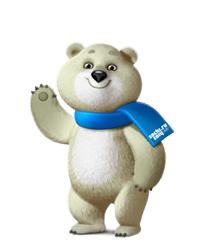 Белый мишка. Этот символ Олимпиады Сочи 2014 представляет саночный спорт и бобслей. Символ олицетворяет качества, присущие настоящим спортсменам – упорство, энергичность и целеустремленность. 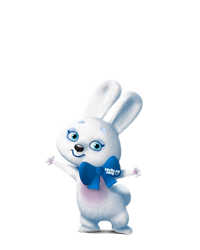 Зайка. Этот символ Олимпийских Игр Сочи 2014 представляет фигурное катание. Скорость, ответственность и доброта – качества, характеризующие персонаж.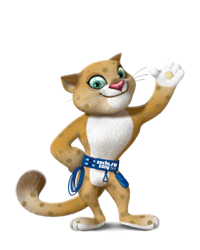 Леопард. Талисман Сочи 2014 года, Леопард, представляет на соревнованиях сноуборд. В этом бесстрашном образе олицетворены смелость, ловкость и наблюдательность. Беседа №4 «Олимпийские чемпионы»Олимпийский чемпион — победитель летних или зимних Олимпийских игр. Является неотчуждаемым званием (не бывает бывших или экс-олимпийских чемпионов). Помимо звания чемпиона, победитель соревнований на Олимпиаде получает также олимпийскую золотую медаль. Звание чемпиона носят как победители в личных дисциплинах (например, метатели копья или прыгуны в воду), так и в командных (например, игроки в кёрлинг или гандболисты). При этом, если в командных игровых видах спорта (футбол, баскетбол, волейбол, хоккей с шайбой) и некоторых других дисциплинах в силу специализации спортсмены могут рассчитывать только на одну победу на одних Олимпийских играх, то в других видах спорта сильнейшие спортсмены могут претендовать на одних Играх на пять и более наград (спортивная гимнастика, плавание, биатлон, лыжные гонки и другие).Звание олимпийского чемпиона является одним из наиболее почётных в тех видах спорта, по которым проводятся турниры в рамках Олимпиады (лишь в некоторых видах спорта звание чемпиона мира котируется выше, например, в мужском футболе, где на Олимпиадах соревнуются не все сильнейшие игроки мира из-за возрастного ограничения).Обладатель наибольшего количества золотых олимпийских наград (18) — выдающийся американский пловец Майкл Фелпс. По девять раз олимпийскими чемпионами становились Пааво Нурми, Лариса Латынина, Марк Спитц и Карл Льюис.Вопросы к беседе №1Знаете ли вы, как называются самые главные соревнования у спортсменов?Назовите место, где проводились Олимпийские игры в древности? (Древняя Греция, Олимпия, у горы Кронос). В каких видах соревновались древние олимпийцы? (Пятиборье: бег, прыжки в длину, метание копья и диска, борьба; кулачный бой; а также гонки на колесницах, забег на марафонскую дистанцию в полном боевом вооружении, состязания поэтов и музыкантов).В какое время года и с какой периодичностью проводились Игры? (Каждые четыре года, между жатвой и сбором винограда.) Кто допускался к Олимпийским играм? (Мужчины - греки.) Кто не имел права быть зрителем Олимпийских игра в Древней Греции? (Женщины) Назовите продолжительность Олимпийских игр, которые проходили в Древней Греции? (5 дней)Чем награждали победителей Игр в Древней Греции? (Венком из листьев лавра.) Как называли победителей Игр в Древней Греции? (Олимпионик.) Вопросы к беседе №21. Кто выступил с предложением возродить Олимпийские игры? (Французский общественный деятель барон Пьер де Кубертен.) 2. Когда и где были проведены первые Олимпийские игры современности? (В 1896 г. в Афинах).4. В каком году первая российская команда, в составе скольких человек, поехала на Олимпийские игры? Где проходили эти игры? (В 1908 году в Лондоне, 8 спортсменов).5. Когда в честь побед россиян впервые на Олимпийских играх поднялось трёхцветное знамя? (1992 г., Барселона, Испания.) Вопросы к беседе №3Загадки о видах спортаЗеленый луг,Сто скамеечек вокруг, От ворот до воротБойко бегает народ. На воротах этих -Рыбацкие сети Стадион. Лента, мяч, бревно и брусья,Кольца с ними рядом.Перечислить не берусь яМножество снарядов.Красоту и пластикуДарит нам... (гимнастика) Соберем команду в школеИ найдем большое поле.Пробиваем угловой -Забиваем головой!И в воротах пятый гол!Очень любим мы... (футбол)- Не пойму, ребята, кто вы?Птицеловы? Рыболовы?Что за невод во дворе? - Не мешал бы ты игре,Ты бы лучше отошел! Мы играем в ...( Волейбол)Здесь команда побеждает,Если мячик не роняет.Он летит с подачи меткоНе в ворота - через сетку.И площадка, а не полеУ спортсменов в... (волейбол)Очень трудно жарким летомПробежать его атлетам,Много долгих километровПролететь быстрее ветра.Путь нелегок, назван онДревним словом... (марафон)В этом спорте игрокиВсе ловки и высоки.Любят в мяч они игратьИ в кольцо его кидать.Мячик звонко бьет об пол,Значит, это... (баскетбол)На Олимпе в древнем миреГреки поднимали гири,Состязались в беге, силе,Тяжести переносили.И дарила им наградыЛетняя... (олимпиада) Мы не только летом радыВстретиться с олимпиадой.Можем видеть лишь зимойСлалом, биатлон, бобслей,На площадке ледяной -Увлекательный... (хоккей)Вопросы к беседе №4Какие зимние виды спорта вам известны? (лыжный спорт, конькобежный спорт, санный спорт, бобслей, хоккей с шайбой, биатлон, кёрлинг) Начиная с 1924 года к словам «Олимпийские игры» стали добавлять ещё одно то или иное слово. Какое? (Летние или зимние).Четыре спортсмена смогли завоевать на Олимпийских играх по 9 золотых медалей. Назовите их. (Пааво Нурми (Финляндия) - л/а, Лариса Латынина (СССР) - гимнастика, Марк Спитц (США) - плавание, Карл Льюис (США) - л/а.). Уникальная гимнастка: имеет 18 олимпийских медалей, из них девять - золотых? (Лариса Латынина).Назовите Паралимпийские  зимние виды спортаГорные лыжи.  Лыжные гонки.  Биатлон. Керлинг на колясках. Следж-хоккей на льду.Назовите ценности  Олимпийского движения.Дружба, Совершенство, Уважение – ценности Олимпийского движения!Вопросы к беседе №51. Девиз Олимпийских игр? (Быстрее, выше, сильнее).2. Что представляет собой олимпийский флаг? (Белое полотнище с пятью переплетёнными кольцами синего, чёрного, красного, зелёного и жёлтого цветов).3. Что символизируют кольца на олимпийском знамени? Сколько колец, и какого они цвета? (Олицетворение единства 5 континентов. Синий - Европа, чёрный - Африка, красный-Америка, жёлтый - Азия, зелёный- Австралия).4. Назовите талисман Игр ХХII Олимпиады, Москва, 1980 г.? (Медвежонок Миша).5.  Как часто проводятся Олимпийские игры? (один раз в четыре года)6. Перечислите талисманы Олимпийских и Паралимпийских зимних игр в городе Сочи. (Белый Мишка, Зайка, Леопард; Лучик и Снежинка).